Food VocabularyDo the following activity using the images.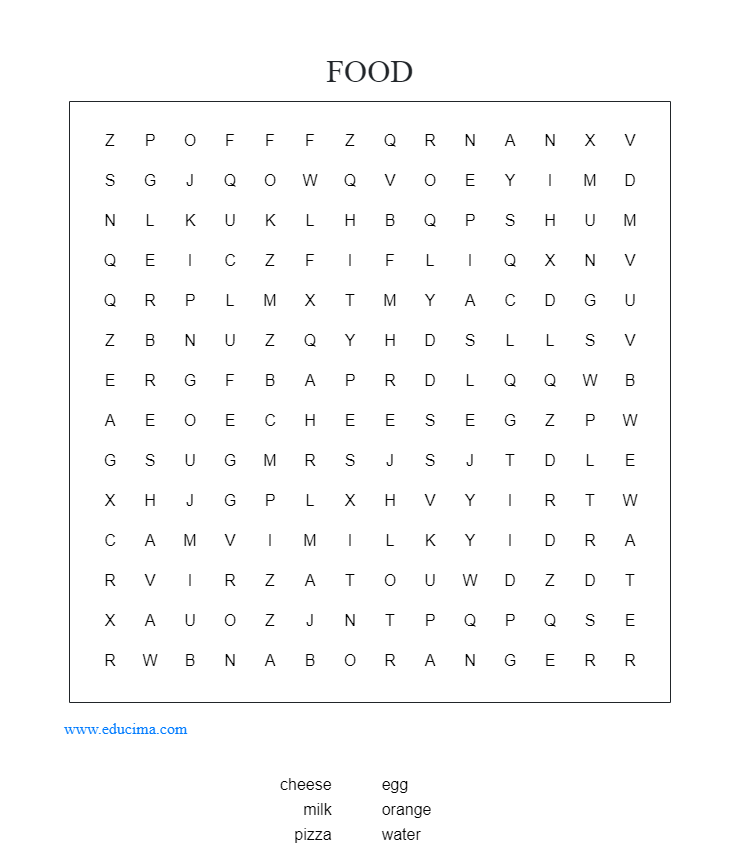 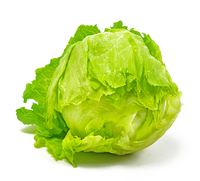 lettuce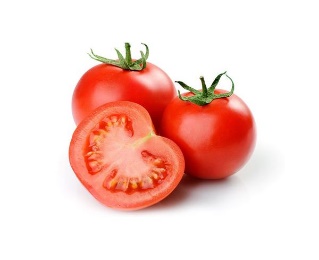 tomatoes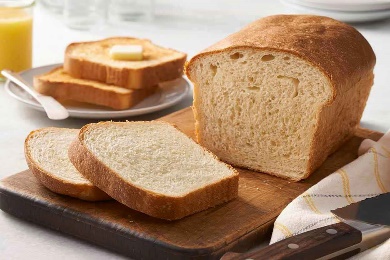 bread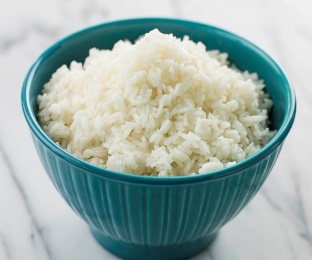 rice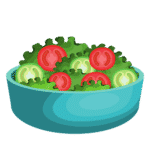 salad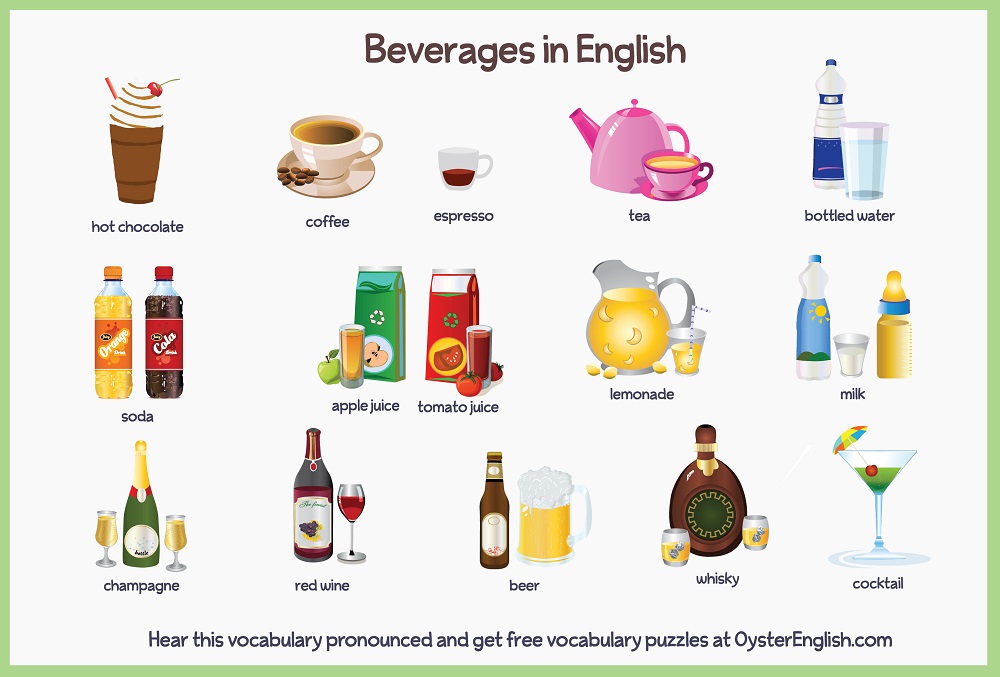 soda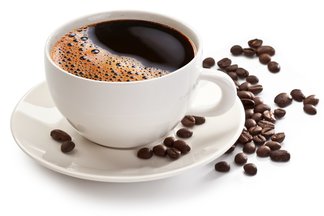 coffee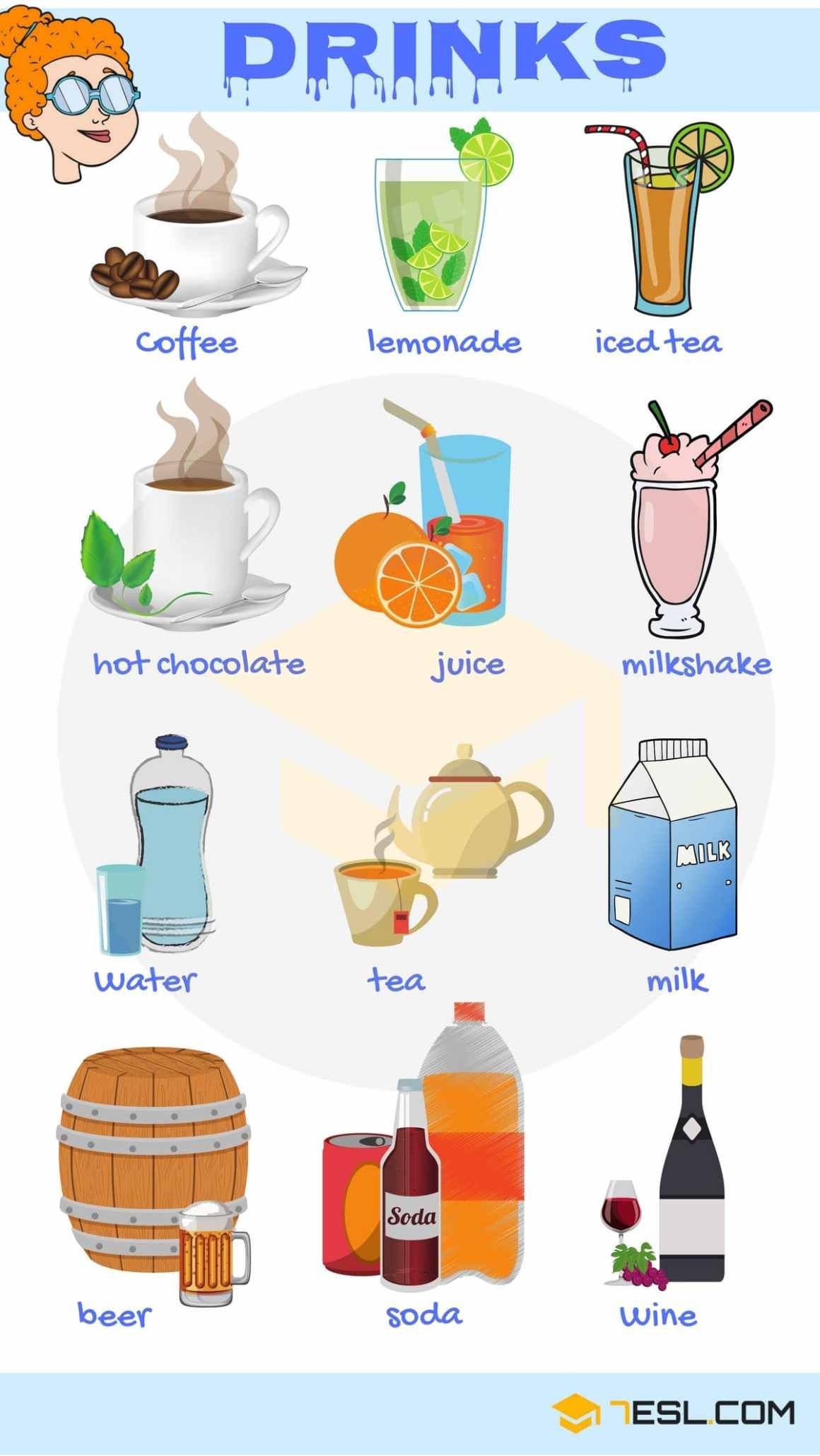 juice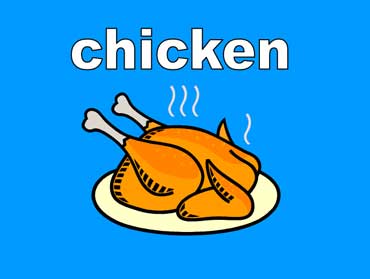 chicken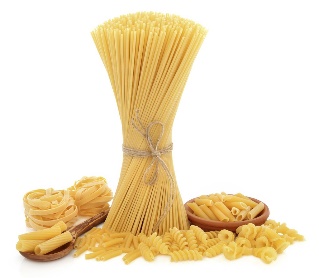 pasta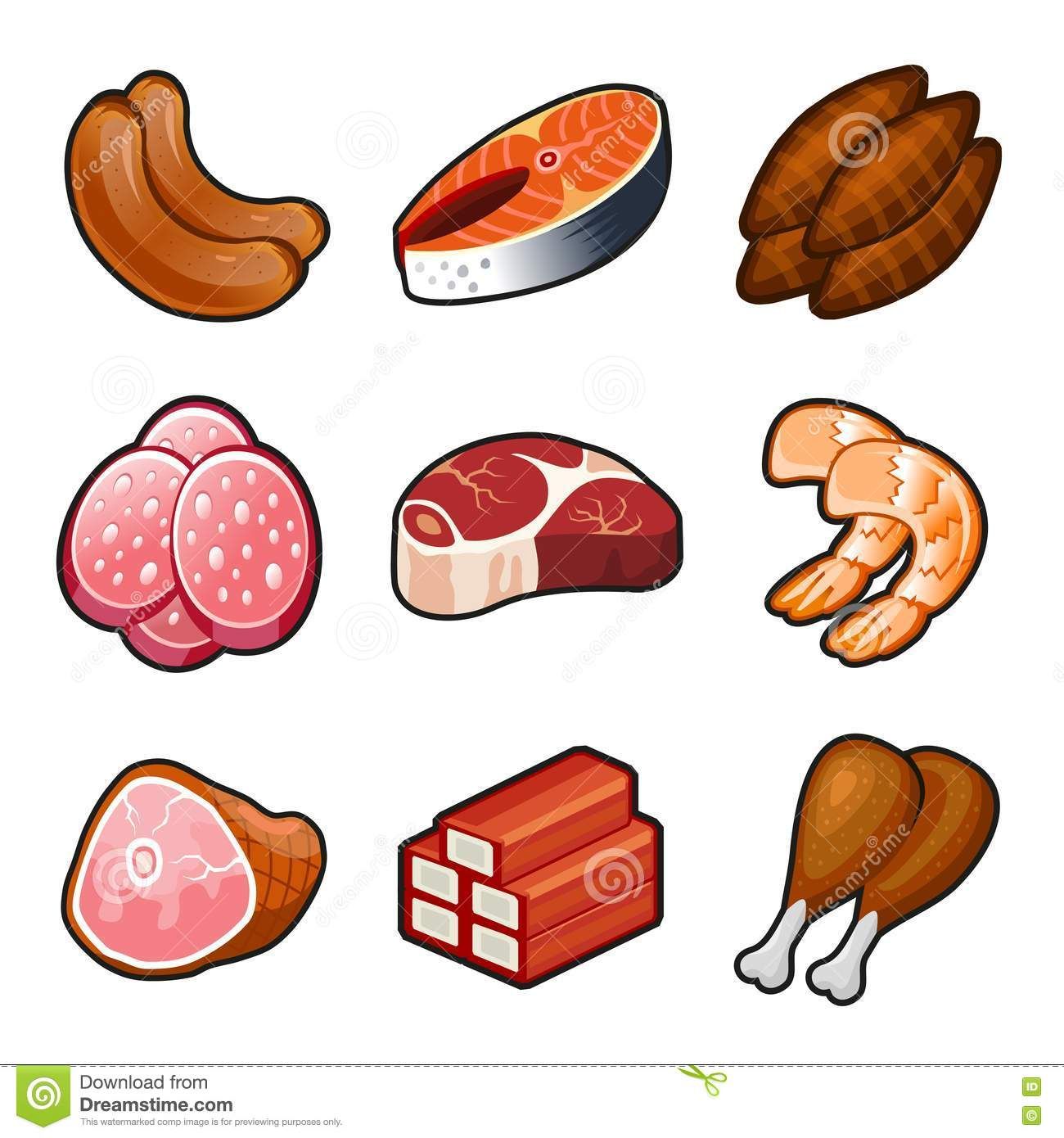 meat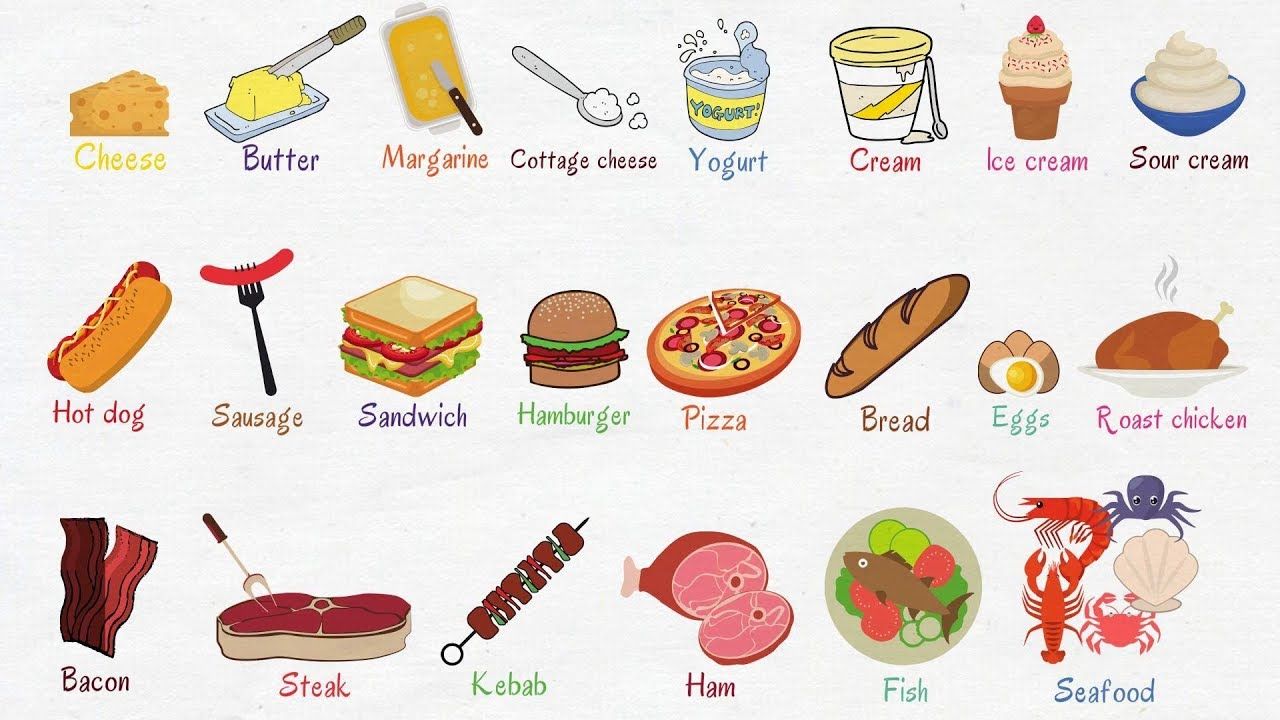 fish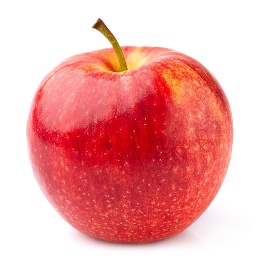 apple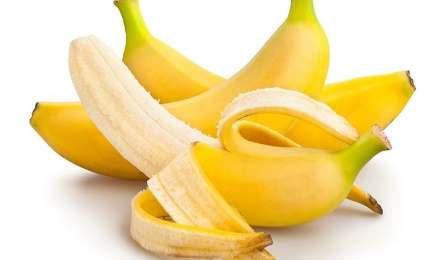 banana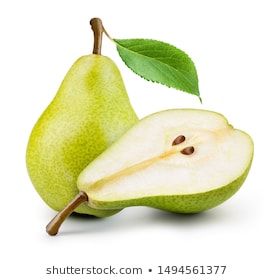 pear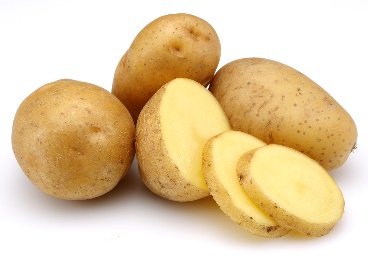 potatoes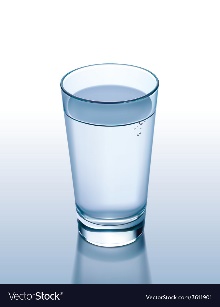 WATER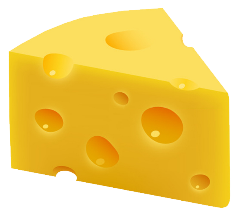 CHEESE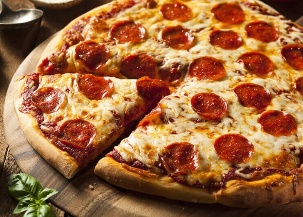 PIZZA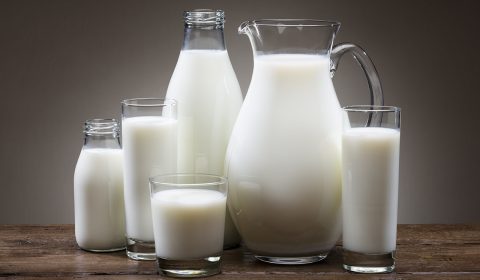 MILK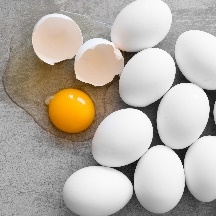 EGG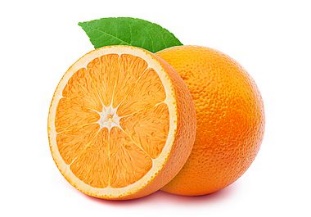 ORANGE